CHECKLIST DE SUBMISSÃO DE ARTIGO(PREENCHIMENTO OBRIGATÓRIO)Prezados autoresEm atendimento aos critérios de avaliação do Indexador Lilacs, necessitamos fazer uma reformulação dos artigos publicados a partir de 2021. Para isso, criamos este Checklist para ser preenchido e anexado (obrigatoriamente) junto ao arquivo do artigo no processo de Submissão. Como parte do processo de submissão, os autores são obrigados a verificar a conformidade da submissão em relação a todos os itens listados abaixo. As submissões que não estiverem de acordo com as normas serão devolvidas aos autores.Para fins de esclarecimento, o documento ficará arquivado para análise do indexador, se necessário; este documento não será repassado aos avaliadores; as informações de contribuição individual de autoria, conflito de interesse e financiamentos serão divulgadas dentro do artigo em pdf na seção Notas.Informações importantes:         Assinale todas as opções que se aplicarem no Checklist. O que não estiver assinalado, subentende-se que não foi cumprido ou é inexistente.         A ordem de contribuição, consequentemente de aparição dos autores, deve ser de importância, ou seja, do autor que mais contribuiu ao que menos contribuiu.         Colaboradores que não contribuíram suficientemente para constituir autoria, mas que tiveram um importante papel no artigo, podem ser citados em Agradecimentos no artigo.         Este checklist deve ser assinado pelo autor responsável e enviado em arquivo .pdf editável (não salvar como imagem).<verifique a próxima página>Declaro, em nome de todos os autores, que:	Li as Diretrizes para Autores e estou ciente que o desacordo das normas refletirá na devolução e/ou recusa do artigo.	Trata-se de um Artigo Original, Artigo de Revisão, Relato de Experiência ou Entrevista e está condizente com o tipo de artigo informado nos metadados. (outros tipos de artigos não serão aceitos).	O texto segue os padrões de estilo e requisitos bibliográficos descritos nas Diretrizes para Autores (baixe nosso Template aqui); as figuras e tabelas estão inseridas no texto, não no final do documento na forma de anexos. 	Todas as ilustrações estão anexadas individualmente no sistema, com resolução sugerida, conforme orientações das Diretrizes para Autores. 	Os estudos com seres humanos ou animais seguiram as resoluções específicas descritas nas Diretrizes e foram aprovados por seus Comitês e os dados informados no texto ou documento suplementar. (Trabalhos que tenham apenas o TERMO DE CONSENTIMENTO não serão aceitos pela revista).	A metodologia utilizada foi detalhada no corpo do artigo.	Os resumos, português, inglês e espanhol, foram estruturados conforme Diretrizes para Autores.	As referências estão formatadas e completas conforme NBR 6023:2018 (exemplos na Seção Preparação do Artigo), incluindo nomes de todos os autores por extenso.	URLs para as referências foram informadas quando possível e estão ativas.	Os limites de submissão por autor(a) foram conferidos entre todos os autores e coautores do artigo. 	Todos os autores possuem iD ORCID (https://orcid.org/register) e o mesmo encontra-se preenchido das informações básicas da autoria.	Todos os autores estão descritos neste Checklist e nos Metadados; e estão de acordo com a ordem de autoria e com seus respectivos emails, iD Orcid (obrigatório), Currículo Lattes (obrigatório) e Afiliação Completa por extenso nos metadados.	Foi realizada uma revisão gramatical no artigo proposto.	Os metadados foram preenchidos fidedignamente a este Checklist.AFILIAÇÃO DOS AUTORES Autor: Email: ORCID: Lattes: Afiliação*: * Usar modelo: Instituição principal (Ex.: Universidade...). Instituição Secundária (Ex.: Faculdade...). Departamento e/ou Grupo de Estudo (Ex.: Departamento de XX). Cidade e Estado (Ex.: Campinas, SP).CORRESPONDÊNCIAEndereço de correspondência (preferencialmente institucional) do autor principal*: * Usar modelo: Nome do autor, Local institucional, Rua/avenida, número, Bairro, Cidade, Estado, CEP): CONTRIBUIÇÃO DE CADA AUTOR PARA O ARTIGOOs autores declaram que participaram de forma significativa na construção e formação desde estudo, tendo, enquanto autor, responsabilidade pública pelo conteúdo deste, pois, contribuíram diretamente para o conteúdo intelectual deste trabalho e satisfazem as exigências de autoria (assinale com X todos que se aplicarem):Autor: Nome: 	Concepção e desenvolvimento (desde a ideia para a investigação ou artigo, criou a hipótese) 	Desenho metodológico (planejamento dos métodos para gerar os resultados) 	Supervisão (responsável pela organização e execução do projeto e da escrita do manuscrito) 	Coleta e tratamento dos dados (responsável pelos experimentos, pacientes, organização dos dados) 	Análise / interpretação (responsável pela análise estatística, avaliação e apresentação dos resultados) 	Levantamento da literatura (participou da pesquisa bibliográfica e levantamento de artigos) 	Redação (responsável por escrever uma parte substantiva do manuscrito) 	Revisão crítica (responsável pela revisão do conteúdo intelectual do manuscrito antes da apresentação final) 	Outros (listar outras contribuições específicas).Observação: colaboradores que não contribuíram suficientemente para constituir autoria, mas que tiveram um importante papel no artigo, podem ser citados em Agradecimentos.CONFLITO DE INTERESSE	Caso haja quaisquer conflitos de interesses e financeiros em meu nome, em relação ao conteúdo deste documento, foram claramente divulgados na Interdisciplinary Journal of Health Education em uma carta para o editor. 	Os autores não têm conflitos de interesse, incluindo interesses financeiros específicos e relacionamentos e afiliações relevantes ao tema ou materiais discutidos no manuscrito.FINANCIAMENTO	A autoria confirma que todos os financiamentos, outros apoios financeiros, e apoio material/humano para esta pesquisa e/ou trabalho estão claramente identificados na seção Métodos do manuscrito e/ou Agradecimentos.	Não se aplica a este estudo.  Sem mais para o momento, atestamos a veracidade das informações.Atenciosamente, Assinar documento e enviar em pdf editável(não salvar como imagem pdf)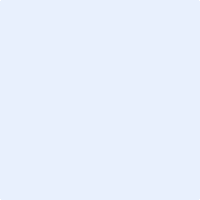 